Elena TishkovaDati personali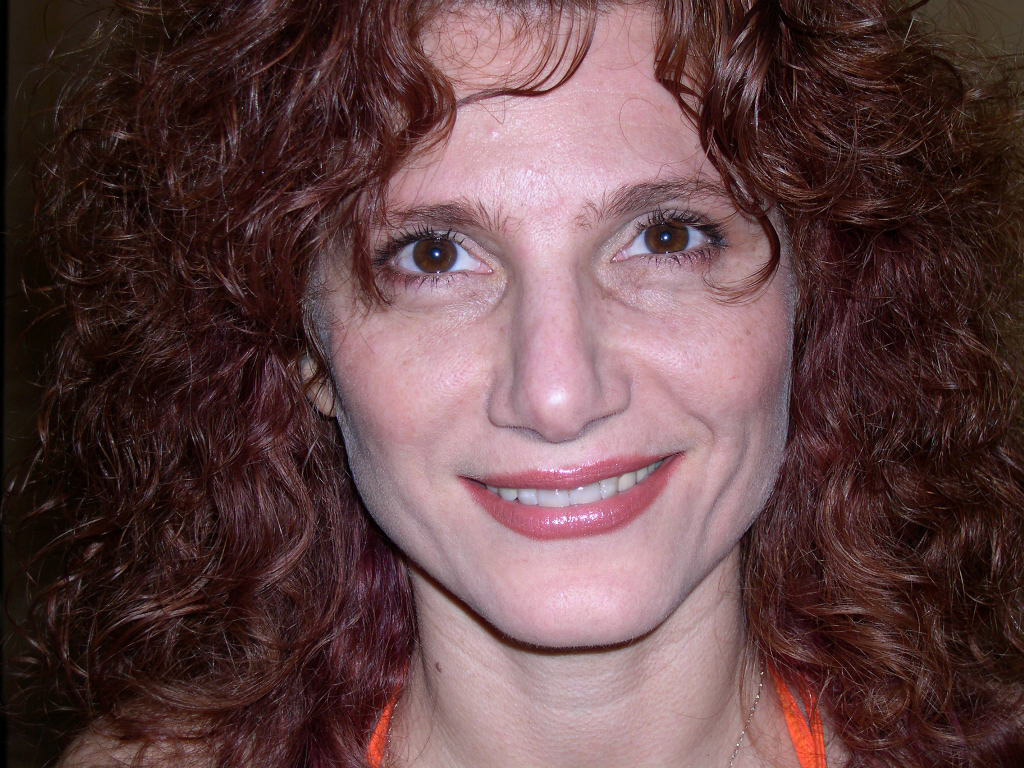 Residenza: Via Trigno, 24   – Aprilia (LT)Data e luogo di nascita: 21/12/1965 Federazione Russaemail: tishkova65@gmail.com tel.: +39 348 4320615Titolare di patente B Cittadinanza Italiana e RussaEsperienze lavorative2016 -2017 Associazione Caffè Culturale (Aprilia (LT))Circolo ricreativo, corsi di lingue, scrittura, illustrazioneRuolo: docenteMansioni: insegnamento della lingua russa2016 – 2017 lezioni private della lingua russa2015 - Associazione Culturale GENIUSCorsi di formazione Ruolo: docente Mansioni: insegnamento della lingua russaDa 2001 – a 2003 - Istituto tecnico economico, città di Novorossiysk, Federazione Russa Ruolo: docenteMansioni: insegnamento dell’informatica di baseDa 1998 – a 2003 Agenzia pubblicitaria “Complit”, città di Novorossiysk, Federazione RussaRuolo: graphic designerMansioni: ideazione, sviluppo ed esecuzione progetti pubblicitari per varie aziendeAltre esperienzeIstruzioneDa 7/10/2017 – a 02/12/2017 completato con successo il corso autorizzato da Adobe Training Center PC Academy Adobe Photoshop & Illustrator CCDa 22/10/2016 – a 20/01/2017 – Corso di fotografia avanzato a cura di Sergio Tuccio, Aprilia (LT)da  01/09/1999 – a 01/06/2000 – Istituto tecnico economico, città di Novorossiysk, Federazione RussaQualifica conseguita: Diplomata  con il massimo dei votiPrincipali materie: Applicazioni informatiche con  particolare riguardo al sistema operativo e gli applicativi Microsoft, (Windows e pacchetto Office; programmazione in Visual Basic.Capacità acquisite:  Operatore Informatico su Personal Computer/programmatore/tecnico hardwareda 01/09/1972 – a 26/05/1982 - scuola primaria, scuola secondaria di primo grado,scuola secondaria di secondo gradoQualifica conseguita: Diploma di maturitàConoscenze linguisticheLingua: Russa (madrelingua)Lingua: Italiana C1Lingua: Inglese A1Conoscenze informaticheUtilizzo professionale di Windows10 e programmi del Pacchetto Office (Word, Excel.))Buona conoscenza ed utilizzo di Adobe Photoshop CC 2017, buona conoscenza di Adobe Illustrator CC.Ottima conoscenza dei social network: Facebook, YouTube, WhatsApp, Twitter, ecc.Informazioni aggiuntiveLavori a maglia professionali, creazione di bigiotteria, fotografia, lettura.Attuale situazione contrattualeAi sensi delle vigenti normative sulla tutela della privacy, autorizzo al trattamento dei miei dati personali  Aprilia, 02/08/2017Elena Tishkova